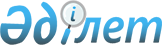 О внесении изменении и дополнения в постановление акимата города Атырау от 13 июня 2012 года № 950 "Об установлении единого тарифа на регулярные городские автомобильные перевозки пассажиров и багажа в городе Атырау"Постановление Атырауского городского акимата Атырауской области от 27 ноября 2015 года № 2103. Зарегистрировано Департаментом юстиции Атырауской области 03 декабря 2015 года № 3369      В соответствии со статьей 21 Закона Республики Казахстан от 24 марта 1998 года "О нормативных правовых актах" и статьей 37 Закона Республики Казахстан от 23 января 2001 года "О местном государственном управлении и самоуправлении в Республике Казахстан", городской акимат ПОСТАНОВЛЯЕТ: 

      1. Внести в постановление акимата города Атырау от 13 июня 2012 года № 950 "Об установлении единого тарифа на регулярные городские автомобильные перевозки пассажиров и багажа в городе Атырау" (далее - Постановление) (зарегистрированное в Реестре государственной регистрации нормативных правовых актов за № 4-1-164, опубликованное 19 июня 2012 года в областной газете "Прикаспийская коммуна") следующие изменения и дополнение:

      1) исключить цифры "18", "22", "52-А" и "60" пункта 1 Постановления;

      изменить цифры и слово "50 (пятьдесять)" на цифры и слово "80 (восемьдесять)", цифры и слово "10 (десять)" на цифры и слово "20 (двадцать)";

      2) абзац 2 пункта 1 Постановления дополнить цифрой "58".

      2. Контроль за исполнением настоящего постановления оставляю за собой.

      3. Настоящее постановление вступает в силу со дня государственной регистрации в органах юстиции, вводится в действие по истечении десяти календарных дней после дня его первого официального опубликования и распространяется на правовые отношения возникшие с 2016 года. 


					© 2012. РГП на ПХВ «Институт законодательства и правовой информации Республики Казахстан» Министерства юстиции Республики Казахстан
				
      Исполняющий обязанности акима города

Зайдуллин А.

      СОГЛАСОВАНО:

      Секретарь Атырауского городского

      Маслихата (по согласованию)
"24" ноября 2015 год

Қазиманов Б.
